Ministério da Educação Universidade Federal de Santa Maria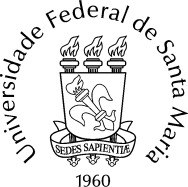 Colégio Politécnico da Universidade Federal de Santa MariaAPÊNDICE VI - PLANO DE ATIVIDADES DE BOLSISTA(S)Título do ProjetoN° de registro no Portal de Projetos Coordenador (Nome e SIAPE)CronogramaEste plano de atividades se refere a uma cota de bolsa previamente definida?( ) Sim( ) Não( ) Não se aplica, pois não é um projeto especial, conforme item 1.4.Justificativa da importância das atividades deste(a) bolsista para execução do projeto (em consonância com o item 4, do critério 1.4, do apêndice II).N°AtividadesMesesMesesMesesMesesMesesMesesMesesMesesMesesMesesMesesMesesN°AtividadesJFMAMJJASOND123